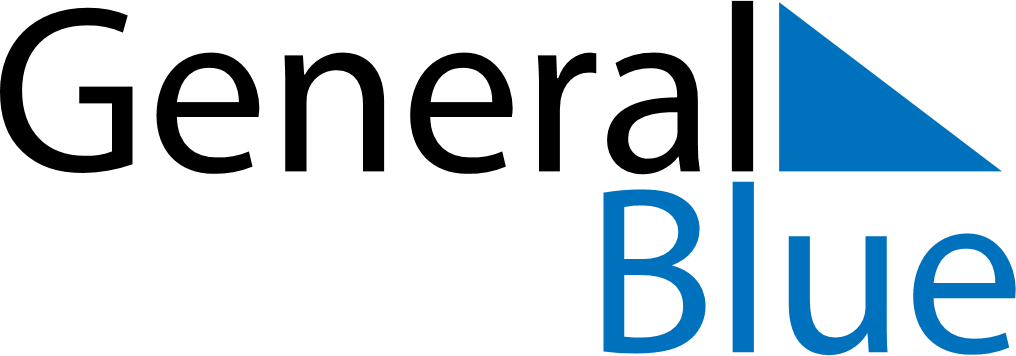 March 2024March 2024March 2024March 2024March 2024March 2024March 2024Ilebo, Kasai, Democratic Republic of the CongoIlebo, Kasai, Democratic Republic of the CongoIlebo, Kasai, Democratic Republic of the CongoIlebo, Kasai, Democratic Republic of the CongoIlebo, Kasai, Democratic Republic of the CongoIlebo, Kasai, Democratic Republic of the CongoIlebo, Kasai, Democratic Republic of the CongoSundayMondayMondayTuesdayWednesdayThursdayFridaySaturday12Sunrise: 6:44 AMSunset: 6:55 PMDaylight: 12 hours and 11 minutes.Sunrise: 6:44 AMSunset: 6:55 PMDaylight: 12 hours and 11 minutes.34456789Sunrise: 6:44 AMSunset: 6:54 PMDaylight: 12 hours and 10 minutes.Sunrise: 6:44 AMSunset: 6:54 PMDaylight: 12 hours and 10 minutes.Sunrise: 6:44 AMSunset: 6:54 PMDaylight: 12 hours and 10 minutes.Sunrise: 6:43 AMSunset: 6:54 PMDaylight: 12 hours and 10 minutes.Sunrise: 6:43 AMSunset: 6:53 PMDaylight: 12 hours and 10 minutes.Sunrise: 6:43 AMSunset: 6:53 PMDaylight: 12 hours and 9 minutes.Sunrise: 6:43 AMSunset: 6:53 PMDaylight: 12 hours and 9 minutes.Sunrise: 6:43 AMSunset: 6:52 PMDaylight: 12 hours and 9 minutes.1011111213141516Sunrise: 6:43 AMSunset: 6:52 PMDaylight: 12 hours and 9 minutes.Sunrise: 6:43 AMSunset: 6:52 PMDaylight: 12 hours and 8 minutes.Sunrise: 6:43 AMSunset: 6:52 PMDaylight: 12 hours and 8 minutes.Sunrise: 6:43 AMSunset: 6:51 PMDaylight: 12 hours and 8 minutes.Sunrise: 6:42 AMSunset: 6:51 PMDaylight: 12 hours and 8 minutes.Sunrise: 6:42 AMSunset: 6:50 PMDaylight: 12 hours and 8 minutes.Sunrise: 6:42 AMSunset: 6:50 PMDaylight: 12 hours and 7 minutes.Sunrise: 6:42 AMSunset: 6:50 PMDaylight: 12 hours and 7 minutes.1718181920212223Sunrise: 6:42 AMSunset: 6:49 PMDaylight: 12 hours and 7 minutes.Sunrise: 6:42 AMSunset: 6:49 PMDaylight: 12 hours and 7 minutes.Sunrise: 6:42 AMSunset: 6:49 PMDaylight: 12 hours and 7 minutes.Sunrise: 6:41 AMSunset: 6:48 PMDaylight: 12 hours and 6 minutes.Sunrise: 6:41 AMSunset: 6:48 PMDaylight: 12 hours and 6 minutes.Sunrise: 6:41 AMSunset: 6:48 PMDaylight: 12 hours and 6 minutes.Sunrise: 6:41 AMSunset: 6:47 PMDaylight: 12 hours and 6 minutes.Sunrise: 6:41 AMSunset: 6:47 PMDaylight: 12 hours and 5 minutes.2425252627282930Sunrise: 6:41 AMSunset: 6:46 PMDaylight: 12 hours and 5 minutes.Sunrise: 6:40 AMSunset: 6:46 PMDaylight: 12 hours and 5 minutes.Sunrise: 6:40 AMSunset: 6:46 PMDaylight: 12 hours and 5 minutes.Sunrise: 6:40 AMSunset: 6:45 PMDaylight: 12 hours and 5 minutes.Sunrise: 6:40 AMSunset: 6:45 PMDaylight: 12 hours and 5 minutes.Sunrise: 6:40 AMSunset: 6:45 PMDaylight: 12 hours and 4 minutes.Sunrise: 6:40 AMSunset: 6:44 PMDaylight: 12 hours and 4 minutes.Sunrise: 6:39 AMSunset: 6:44 PMDaylight: 12 hours and 4 minutes.31Sunrise: 6:39 AMSunset: 6:43 PMDaylight: 12 hours and 4 minutes.